Name ___________________________________	        				Room 17 Weekly Homework 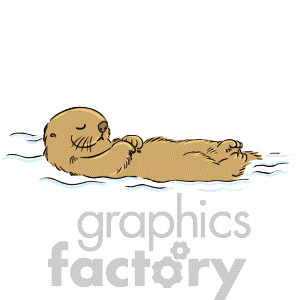 *To be returned every morning for checking. Packet will be collected on Friday.Room 17 NewsMinimum Day, Friday, April 12 school will be dismissed at 12:30.Spring Break: April 15-19.Writing JournalAll students: respond to this question in your writing journal by Friday. Write at least 6 sentences.Name:                                 My Language Homework – Q4:4       Date:MondayApril 8, 2019     4-8-19Lang. Arts-WorksheetSpelling Tic Tac ToeMath-counting patterns Reading -20 minutesTuesdayApril 9, 2019     4-9-19Lang. Arts-WorksheetSpelling Tic Tac ToeMath-Story ProblemReading -20 minutesWednesdayApril 10, 2019    4-10-19Lang. Arts-WorksheetSpelling Tic Tac ToeReading -20 minutesMath-Chapter 9, Lesson 5ThursdayApril 11, 2019      4-11-19Lang. Art-Worksheet (G)Math-Chapter 9, Lesson 6Reading -20 minutesWriting Journal due Friday!Spelling WordsSpelling WordsSpelling WordsChallenge WordsMath VocabularyMath Vocabularyaway6. againscientistsymboldataabout7. alonethousandtally marksurveyawake8. agorecyclebar graphpicture graphabove9. aheadproductkeyalong10. alikeline plotIf kids ruled the world, what would it be like? Describe in detail what this world would be like.Ms. Long thinks that if kids ruled the world, children would only have to go to school two days a week instead of five. (They would still have to go to school to learn!)If kids ruled the world, what would it be like? Describe in detail what this world would be like.Ms. Long thinks that if kids ruled the world, children would only have to go to school two days a week instead of five. (They would still have to go to school to learn!)MondayTuesdayWednesdayThursdayCircle the words that need to be capitalized.We drove all the way to tampa, florida in one day. Which word could be found on this page of a dictionary?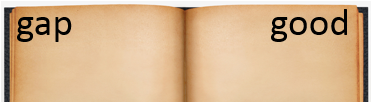 grewgivegravySplit the compound word into parts. What does it mean?sunset Which definition matches the underlined word?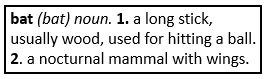 He used the bat to hit the ball.What does the underlined word mean?  Use the clues in the sentence to help you.The girl admired the hero because she was so brave.Highlight the clue that helped you find the meaning of the word admired.The girl admired the hero because she was so brave.What two words make each contraction?aren’t  _______________hasn’t  ___________Fill in the missing plural noun.Are the _____________ (child) outside playing?Fill in the missing past tense verb.We _______________ (hear) the music at the football game.Which word best completes the sentence?ourselves, themselves, itselfWe must keep _________ healthy.  Is the language below formal or informal?I don’t wanna watch that movie.Underline the possessive noun.Emily’s shirt is purple.The prefix un means not, so the word undecided means…The prefix re means again, so the word restate means…The prefix pre means before, so the word prejudge means…The prefix sub means under, so the word submarine means…Is the underlined word an adjective or adverb?They happily skipped down the hallway.Fill in the blank with an adjective.Today is a ____________ day.Circle the words that mean the same as big.giganticlittletinylargeWhich word from yesterday’s list means the biggest?Underline the collective noun in the sentence.We found a litter of kittens outside.Is it a SIMPLE or COMPOUND sentence?Your dog is so cute.Underline the collective noun in the sentence.The pride of lions searched for food.Is it a SIMPLE or COMPOUND sentence?Your dog is so cute, but my dog is cuter.Write the meaning of the prefix co-.________________________________________________________________________________Make a list of words that begin with co-.________________________________________________________________________________What does the word coauthor mean?What does the word coworker mean?